Jídelníček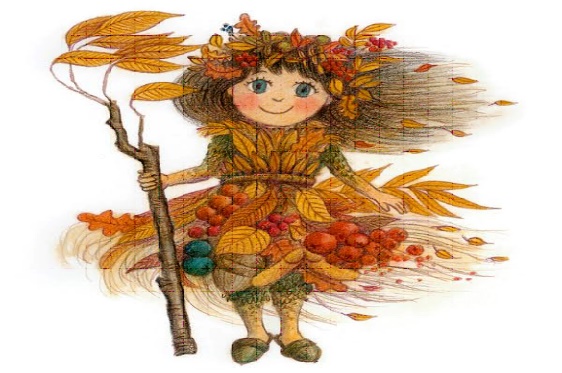 1.-3.11.20236.-10.11.2023Jídelníček13.-17.11.2023 Jídelníček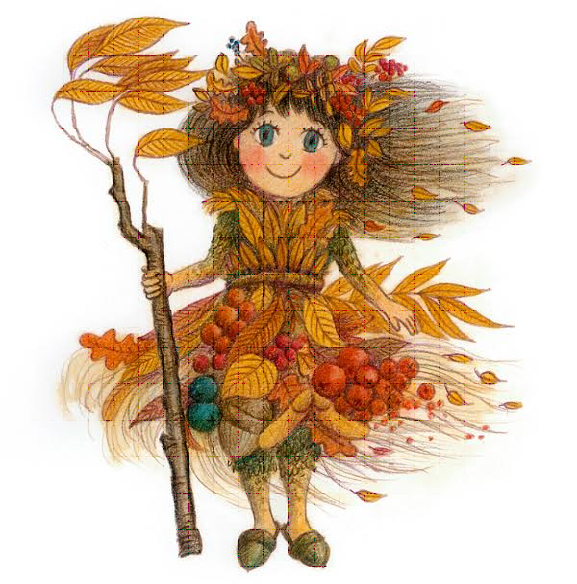 27.-30.11.2023DatumHlavní chodHlavní chodAlergenyStředaStředaPolévkaČesneková s krutonyA 1,3StředaI.Cizrnový guláš s bramborem a zeleninou, chlébA 1,31.11.II.Rybí filé v bylinkové krustě, brambory, okurkový salátA 1,3,4,71.11.1.11.Čtvrtek2.11.PolévkaBramborováA 1,9Čtvrtek2.11.I.Krůtí na středomořský způsob, rýžeA 1Čtvrtek2.11.II.Slovenské halušky se zelím a uzenýmA 1,3,7Pátek3.11.PolévkaDýňováA 1,7Pátek3.11.I.Kuře pečené, brambory, zelný salát s kopremA Pátek3.11.II.Vepřový kotlet s brusinkovou omáčkou, knedlíkA 1,3,7DatumHlavní chodHlavní chodAlergenyPondělí6.11.PolévkaZeleninová s cizrnovými knedlíčkyA 1,3,7,9Pondělí6.11.I.Lotrinské těstoviny s krůtím masem, ledový salátA 1,3,7Pondělí6.11.II.Mexický guláš, rýžeA 1Úterý7.11.PolévkaHrachováA 1Úterý7.11.I.Treska s brokolicí a sýrem, brambory, okurkový salátA 4,7Úterý7.11.II.Jáhlový nákyp se švestkamiA 3,7Středa8.11.PolévkaKvětákováA 1,7Středa8.11.I.Hovězí na pepři, bramborový knedlíkA 1,3,7Středa8.11.II.Doudlebské hnízdo, bramborová kaše, řecký salátA 1,3,7Čtvrtek9.11.PolévkaZeleninová s kapánímA 1,3,7,9Čtvrtek9.11.I.Novohradský vepřový plátek, rýže, ovoceA 1Čtvrtek9.11.II.Čínské nudle s kuřecím masem a zeleninou, ovoceA 1,3,7Pátek10.11.PolévkaHovězí s těstovinouA 1,3,7,9Pátek10.11.I.Smažené kuřecí stripsy, bramborová kaše, mrkvový salátA 1,3,7Pátek10.11.II.Kachní stehno, sterilované zelí, bramborový knedlíkA 1,3,7DatumHlavní chodHlavní chodAlergenyPondělí13.11.PolévkaRybí se zeleninou a krutonyA 1,3,4,7,9Pondělí13.11.I.II.Kuřecí Šanghaj, jasmínová rýže, ovoceFrancouzské brambory, zelný salát s koprem, ovoceA 1APondělí13.11.Úterý14.11.PolévkaAztéckáA 1,3,7Úterý14.11.I.Vejce, koprová omáčka, bramboryA 1,3,7Úterý14.11.II.Zeleninové rizoto, rajčatový salátA Středa15.11.PolévkaKrupicová s vejcemA 1,3,7,9Středa15.11.I.Vídeňský guláš, houskový knedlík, jogurtA 1,3,7Středa15.11.II.Vepřové v kedlubnách, bramboryA 1Čtvrtek16.11.PolévkaDrožďová s ovesnými vločkamiA 1,3,7,9Čtvrtek16.11.I.Vepřový kotlet na hořčici, brambory, okurkový salátA 1,10Čtvrtek16.11.II.Rýžový salát s kuřecím masem a ananasemA 1,3,7Pátek17.11.PolévkaI.II.Státní svátekA A A Pátek17.11.Pátek17.11.DatumHlavní chodHlavní chodAlergenyPondělí20.11.PolévkaHovězí s rýží a hráškemA 9Pondělí20.11.I.II.Vepřová plec, hlávkové zelí, bramborový knedlík, ovoceKrůtí džuveč, špecle, ovoceA 1,3,7A 1,3,7Pondělí20.11.Úterý21.11.PolévkaZeleninová se sýrovým kapánímA 1,3,7,9Úterý21.11.I.Párek, hrachová kaše, chlébA 1Úterý21.11.II.Kynuté knedlíky s ovocemA 1,3,7Středa22.11.PolévkaSlezská zelňačkaA 1,3,7Středa22.11.I.Kuřecí závitek se šunkou a sýrem, brambory, červená řepaA 1,7Středa22.11.II.Šunkové flíčky zapečené, coleslawDen na přáníA 1,3,7Čtvrtek23.11.PolévkaRajská s rýžíA 1Čtvrtek23.11.I.Špagety s kuřecím masem a sýrovou omáčkouA 1,3,7Čtvrtek23.11.II.Pizza se šunkou a sýremA 1,3,7Pátek24.11.PolévkaI.II.ŘeckáPřírodní vepřový řízek, šťouch. brambory, míchaný salátLasagne s krůtím masem, ledový salátA 9A 1A 1,3,7Pátek24.11.Pátek24.11.DatumHlavní chodHlavní chodAlergenyPondělí27.11PolévkaJáhlová se zeleninouA 9Pondělí27.11I.Segedinský guláš, houskový knedlík, ovoceA 1,3,7Pondělí27.11II.Kuřecí v mrkvi, brambory,ovoceA 1Úterý28.11.PolévkaBrokolicováA 1,7Úterý28.11.I.Krůtí na másle, rýže, kompotA 1,7Úterý28.11.II.Námořnické maso, těstovinyA 1Středa29.11.PolévkaHrstkováA 1,9Středa29.11.I.Treska po provensálsku, brambory, mrkvový salátA 4,7Středa29.11.II.Jablková žemlovka s tvarohemA 1,3,7Čtvrtek30.11.PolévkaGulášováA 1Čtvrtek30.11.I.Hovězí na celeru, těstoviny, šlehaný tvarohA 1,3,7Čtvrtek30.11.II.Vepřové čevapčiči, brambory, pikantní omáčka,šlehaný tvarohA 1,3,7